ArticleSocio-demographic and health indicators of diet quality in pre-frail older adults in New ZealandEsther Tay 1, Daniel Barnett 2, Maisie Rowland 3, Ngaire Kerse 1, Richard Edlin 5, Debra L. Waters 6,7,8, Martin Connolly 9, Avinesh Pillai 2, Evelingi Leilua 1, Ruth Teh 1* Supplementary MaterialMaterials and MethodsFigure S1 Summary of systems and changes implemented for cleaning Intake24 data.Table S1. Multivariate regression against DQI-I score and subcomponents for Low Energy Reporter (LER) only.Italicized p-values are significant at the 0.05 level.Table S2. Multivariate regression against DQI-I score and subcomponents for plausible reporters only.Italicized p-values are significant at the 0.05 level.Figure S2. CART diagram of factors associated with DQI-I subcomponents in pre-frail older adults Figure S3. CART diagram of factors associated with DQI-I and subcomponents in pre-frail older adults for plausible reporter (PR) only.Figure S4. CART diagram of factors associated with DQI-I and subcomponents in pre-frail older adults for LER only.Demographic and health variablesB 95% Wald CIp-valueDQI-I total score(Intercept)58.56752.248, 64.887<0.001Live alone; (reference: with others)2.480-0.300, 5.2600.080Alcohol consumption (never; reference: regular)-2.382-5.921, 1.1560.187(Occasional; reference: regular)0.680-2.404, 3.7640.666Vision (impaired; reference: non impaired)-3.890-9.254, 1.4740.155Deprivation (low; reference: high)2.436-1.027, 5.8980.168(Medium; reference: high)2.125-1.208, 5.4570.211(Scale)68.01654.281, 85.226Variety score(Intercept)7.7433.259, 12.227<0.001Live alone; (reference: with others)0.987-0.086, 2.0590.071Waist circumference, cm0.027-0.015, 0.0690.207GDS score (no depression; reference: depression)0.894-0.473, 2.2610.200(Scale)10.7098.533, 13.438Adequacy score(Intercept)16.86410.581, 23.147<0.001Deprivation (low; reference: high)1.499-0.344, 3.3410.111(Medium; reference: high)2.4890.689, 4.2890.007Waist circumference, cm0.0830.025, 0.1410.005Alcohol consumption (never; reference: regular)-0.920-2.854, 1.0140.351(Occasional; reference: regular)0.022-1.626, 1.6690.979(Scale)19.61415.630, 24.615Moderation score(Intercept)20.25116.143, 24.359<0.001Sex (male; reference: female)-1.777-3.135, -0.4190.010BMI, kg/m2-0.177-0.303, -0.0510.006Live alone; (reference: with others)0.602-0.762, 1.9660.387(Scale)15.79812.598, 19.810Balance score(Intercept)5.3913.779, 7.004<0.001Supplements (0; reference: 1+)0.5140.028, 1.0000.038BMI, kg/m2-0.031-0.078, 0.0160.189Sex (male; reference: female)0.401-0.087, 0.8890.107Education level (primary; reference: tertiary)-0.989-2.500, 0.5220.199(Secondary; reference: tertiary)-0.097-0.584, 0.3910.698(Scale)2.1881.745, 2.744Demographic and health variablesB 95% Wald CIp-valueDQI-I total score(Intercept)59.99551.618, 68.372<0.001Ethnic group (European; reference: non-European)3.0340.016, 6.0520.049Waist circumference, cm-.039-0.113, 0.0350.299Live alone; (reference: with others)0.807-0.936, 2.5500.364Deprivation (low; reference: high)1.443-0.695, 3.5810.186(Medium; reference: high)0.893-1.330, 3.1160.431(Scale)59.22350.634, 69.267Variety score(Intercept)13.52612.693, 14.360<0.001Medications (1; reference: 2+)1.191-0.024, 2.4060.055Sex (male; reference: female)0.491-0.192, 1.1730.159Deprivation (low; reference: high)0.624-0.190, 1.4370.133(Medium; reference: high)0.751-0.094, 1.5960.082Alcohol consumption (never; reference: regular)-0.682-1.557, 0.1930.127(Occasional; reference: regular)-0.278-1.041, 0.4860.476(Scale)8.8127.534, 10.306Adequacy score(Intercept)21.25716.126, 26.387<0.001Ethnic group (European; reference: non-European)2.0880.724, 3.4530.003Smoking (non-smoker; reference: smoker)4.0620.457, 7.6660.027Education level (primary; reference: tertiary)-1.833-4.165, 0.4990.123(Secondary; reference: tertiary)0.079-0.750, 0.9080.851NEADL score0.161-0.026, 0.3480.091(Scale)13.02511.136, 16.234Moderation score(Intercept)14.2758.80, 19.744<0.001Live alone; (reference: with others)0.9270.031, 1.8230.043Age, (<80 years; reference: 80+ years)-0.452-1.356, 0.4520.327MoCA score (not impaired; reference: impaired)0.778-0.244, 1.7990.136Waist circumference, cm-0.048-0.084, -0.0120.010NEADL score0.047-0.156, 0.2500.647(Scale)14.93812.771, 17.471Balance score(Intercept)4.6524.259, 5.046<0.001Alcohol consumption (never; reference: regular)0.6740.256, 1.0920.002(Occasional; reference: regular)0.3730.011, 0.7340.043MoCA score (not impaired; reference: impaired)-0.590-0.966, -0.2140.002(Scale)2.0401.744, 2.386All participantsAll participantsAll participantsAll participantsVariety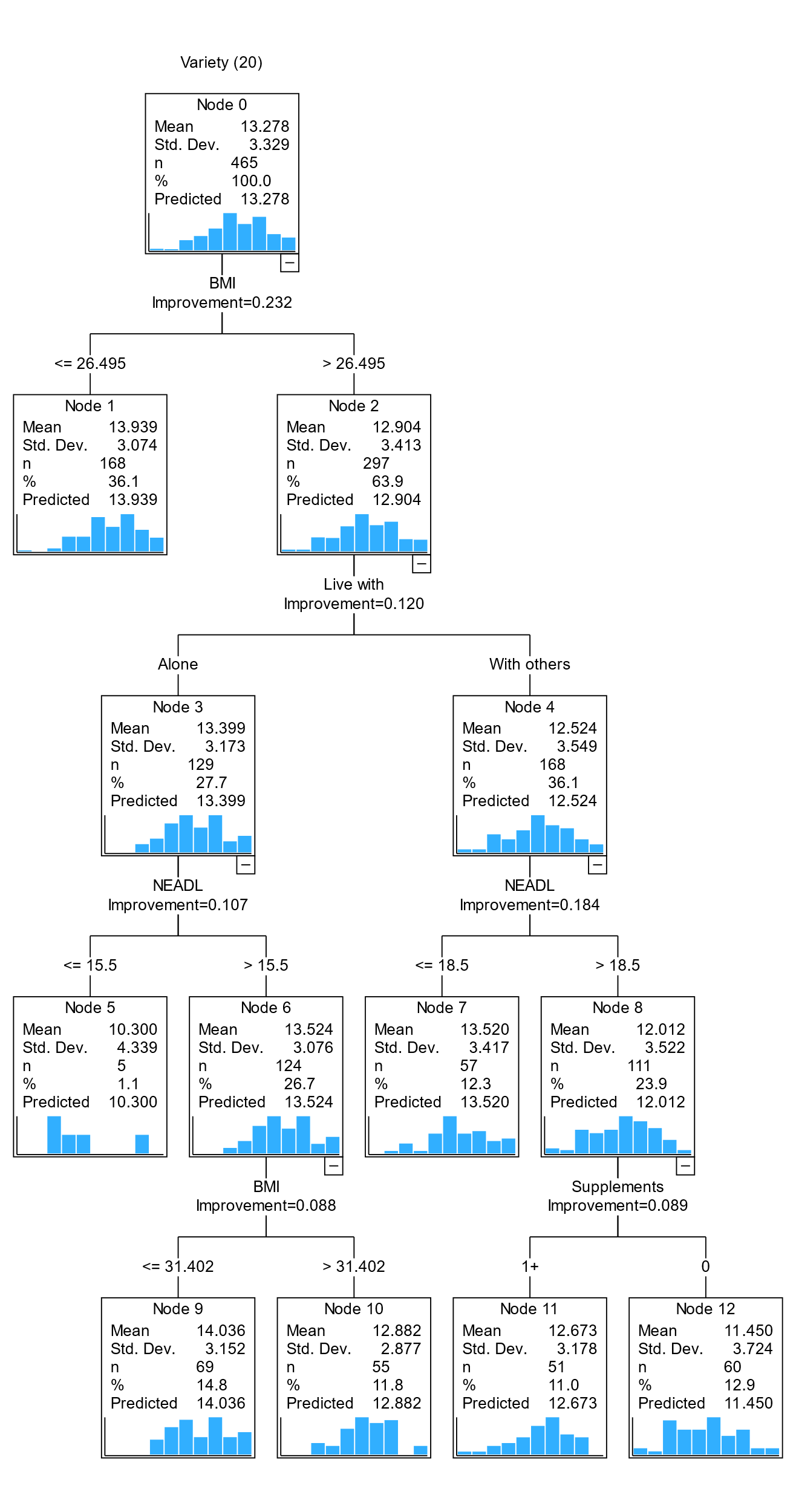 Adequacy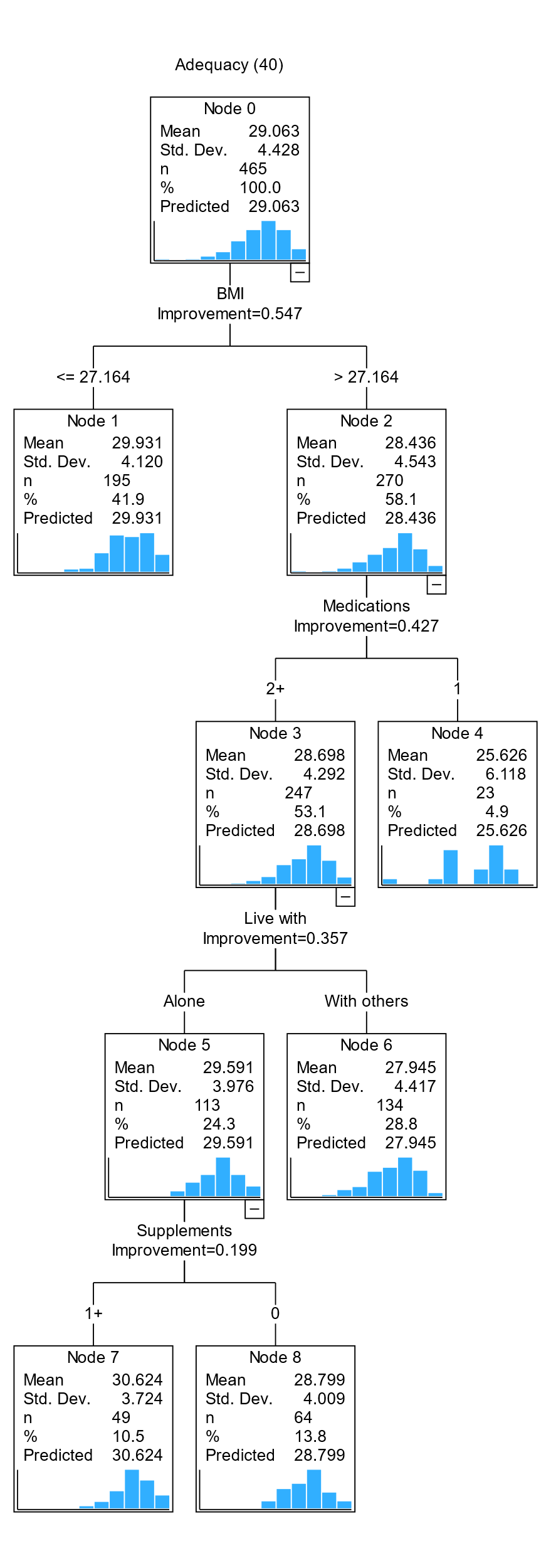 Moderation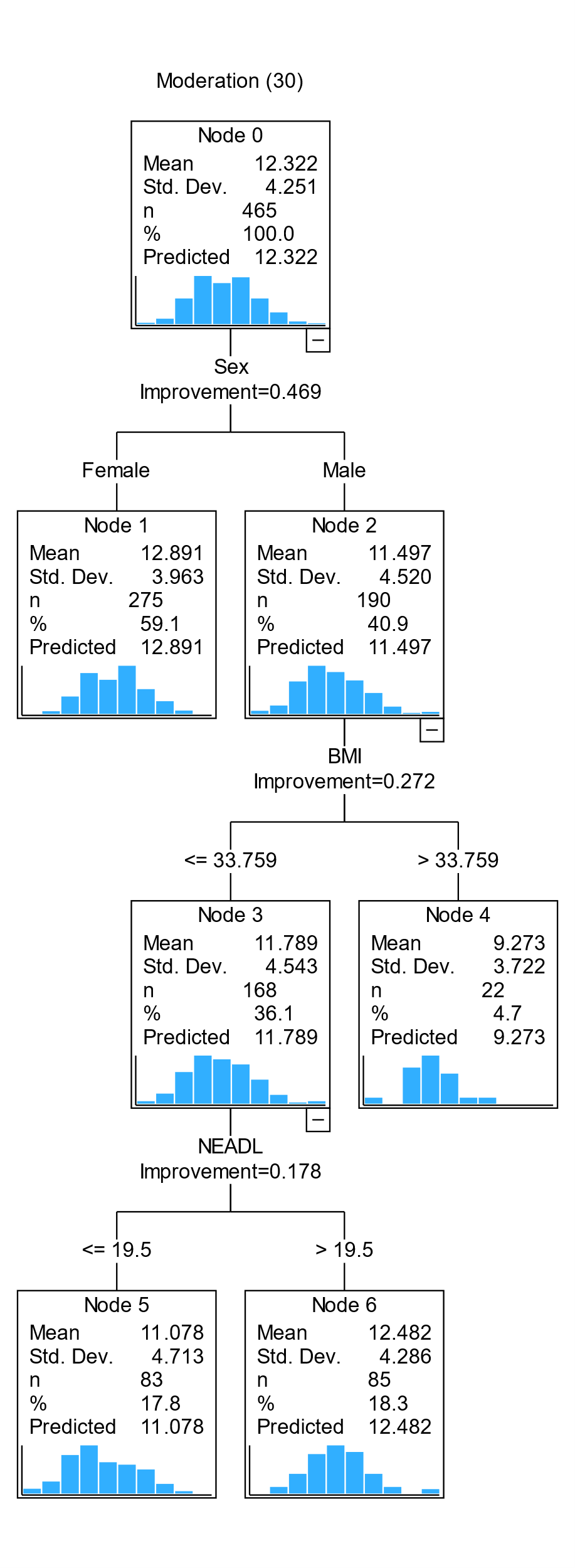 Balance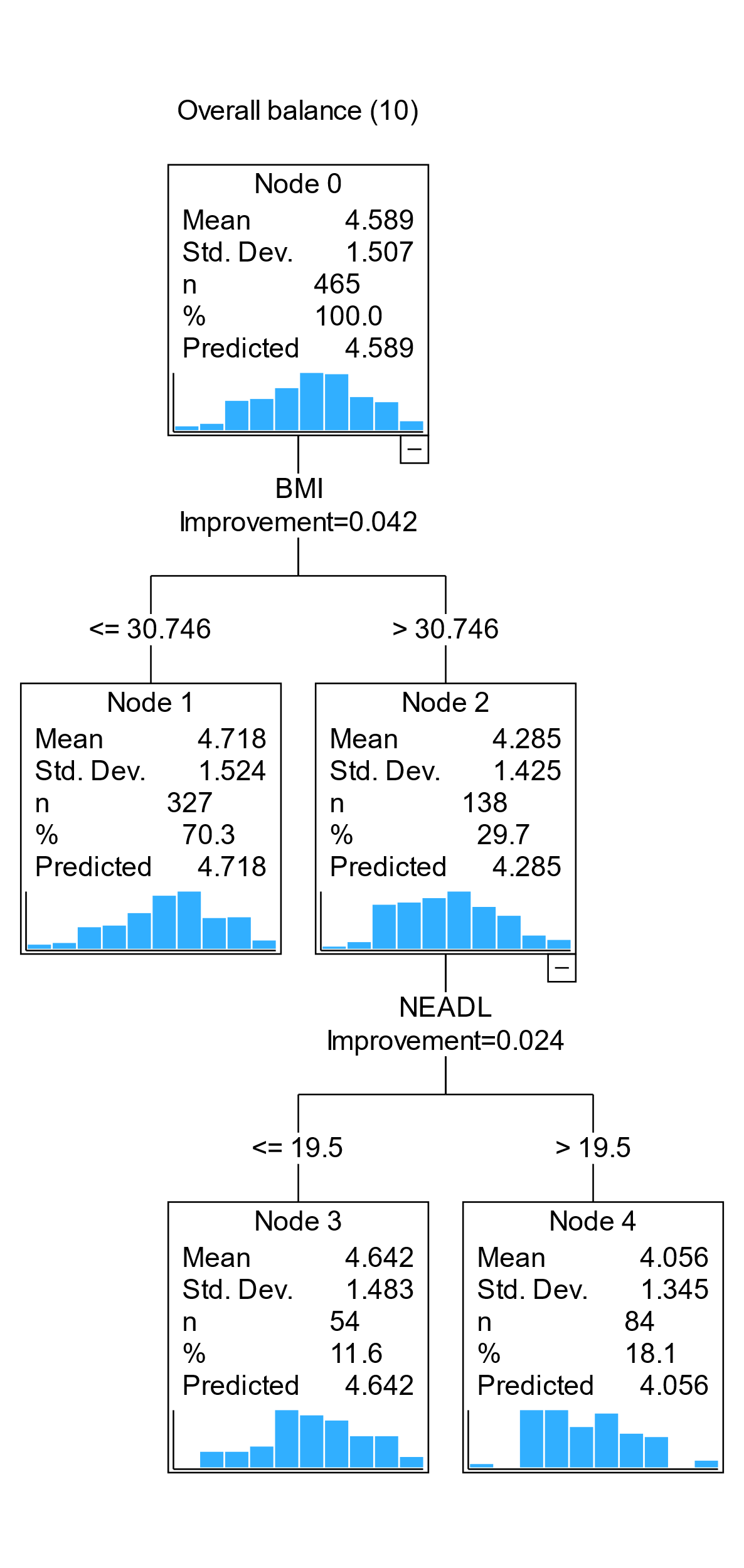 Plausible reporters onlyPlausible reporters onlyPlausible reporters onlyPlausible reporters onlyPlausible reporters onlyTotal DQI-I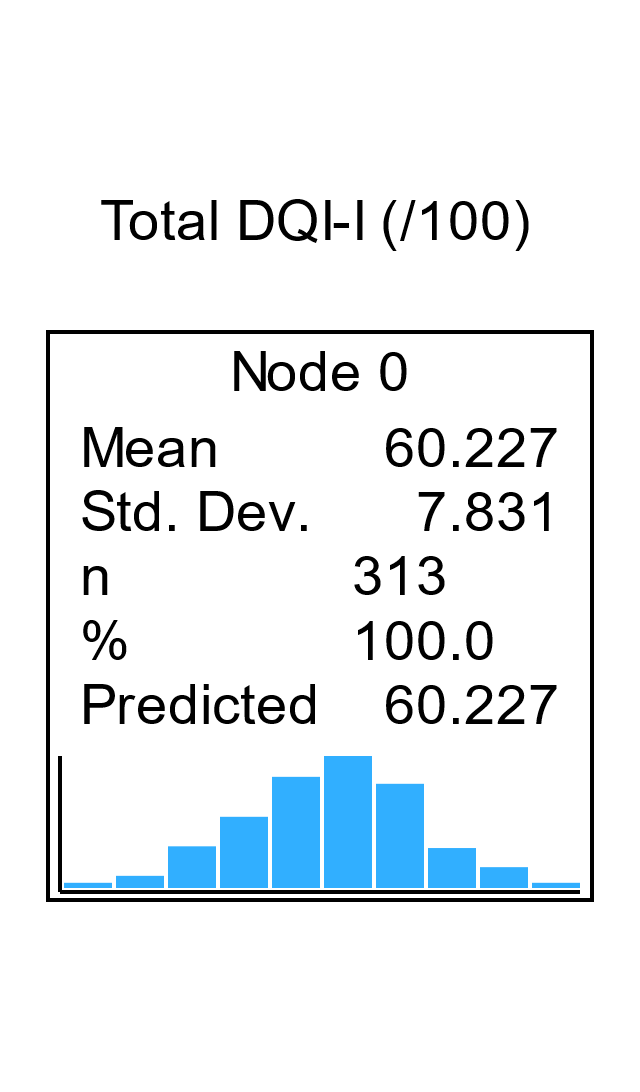 Variety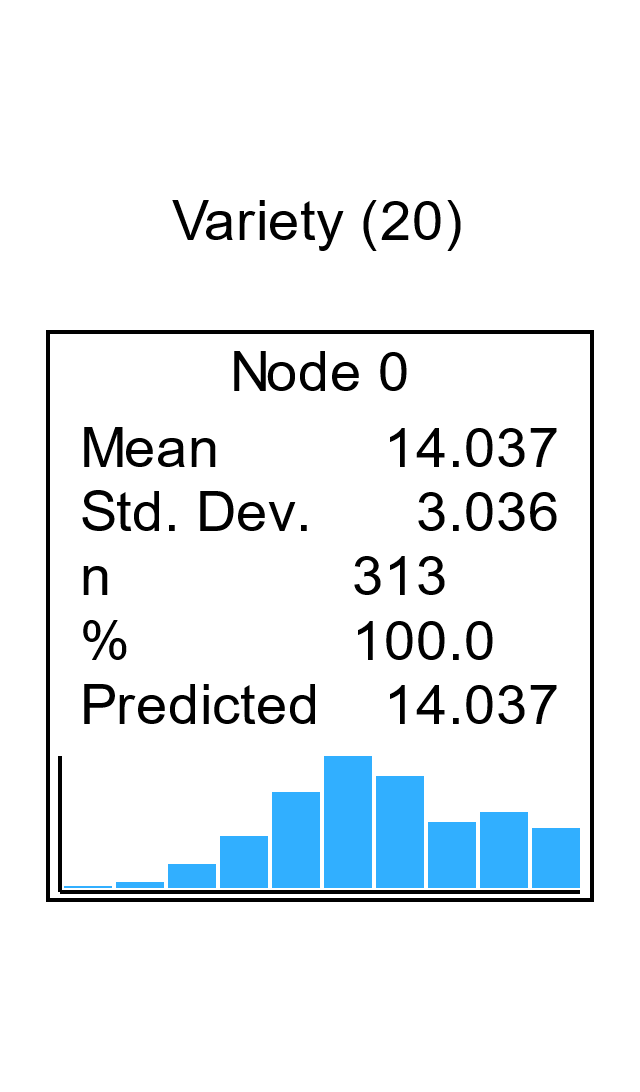 Adequacy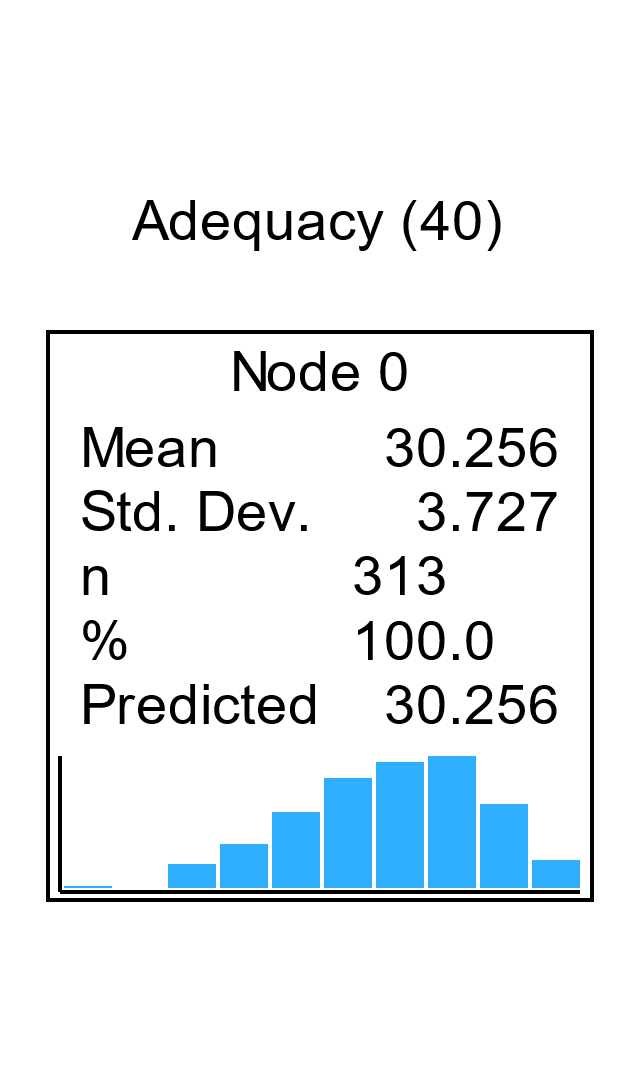 Moderation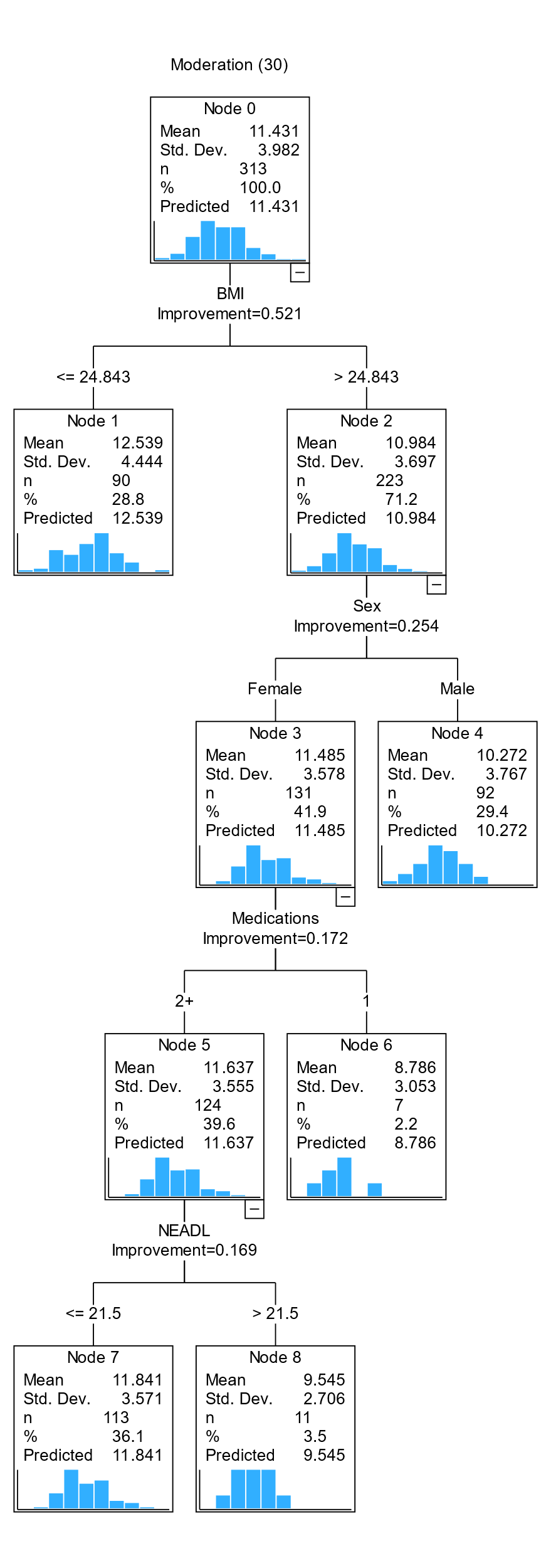 Balance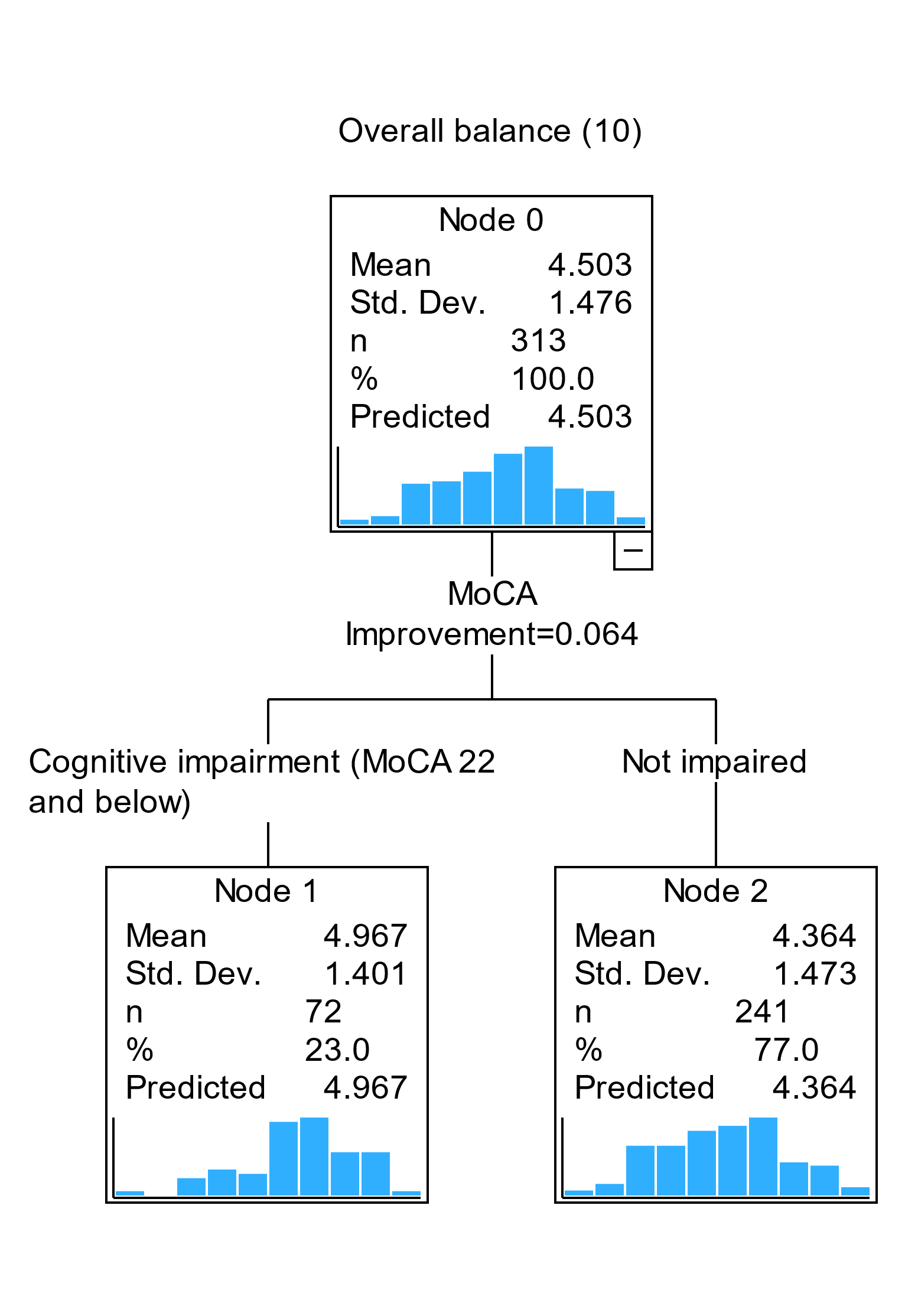 Low Energy Reporters onlyLow Energy Reporters onlyLow Energy Reporters onlyLow Energy Reporters onlyLow Energy Reporters onlyTotal DQI-I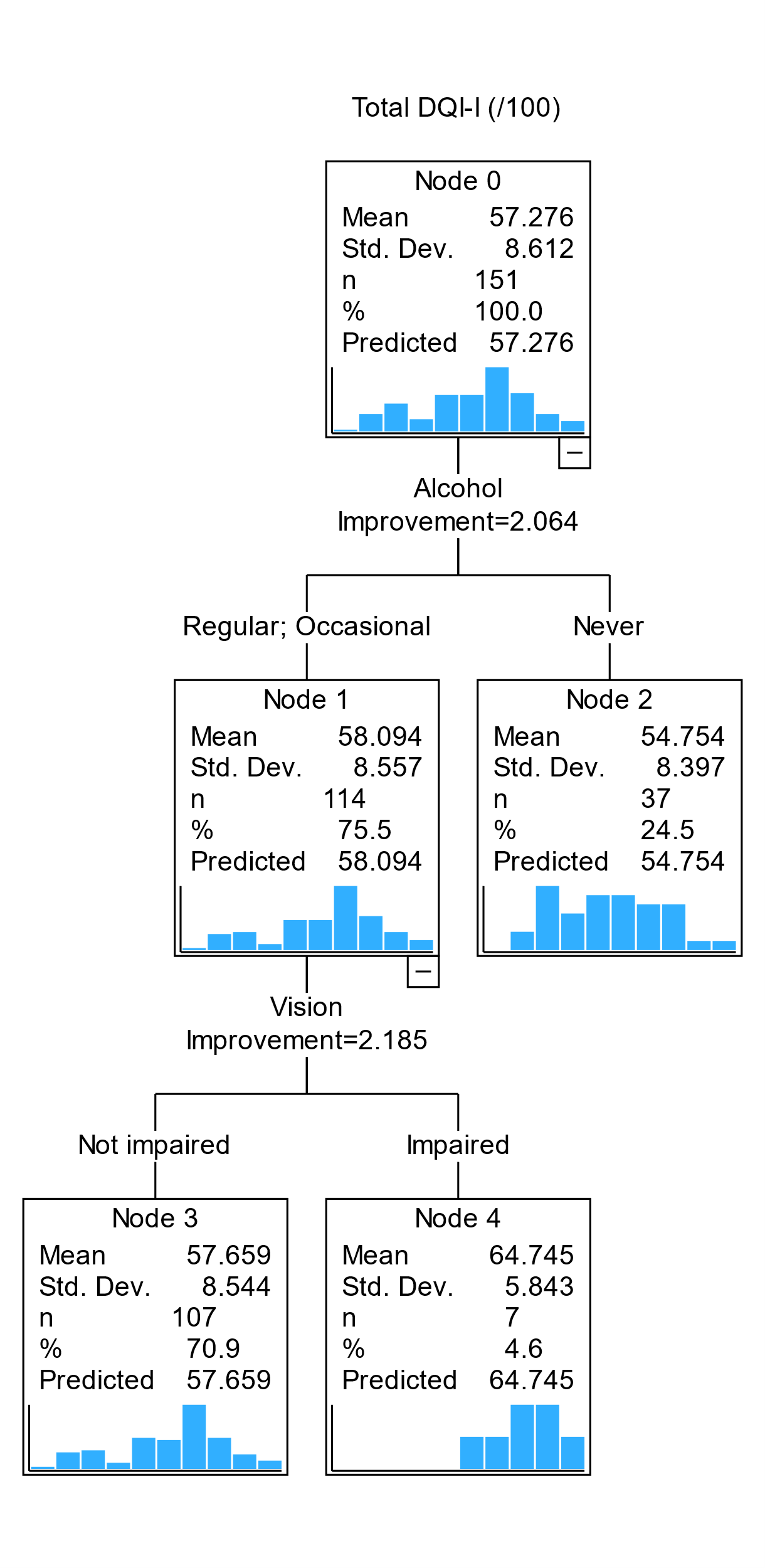 Variety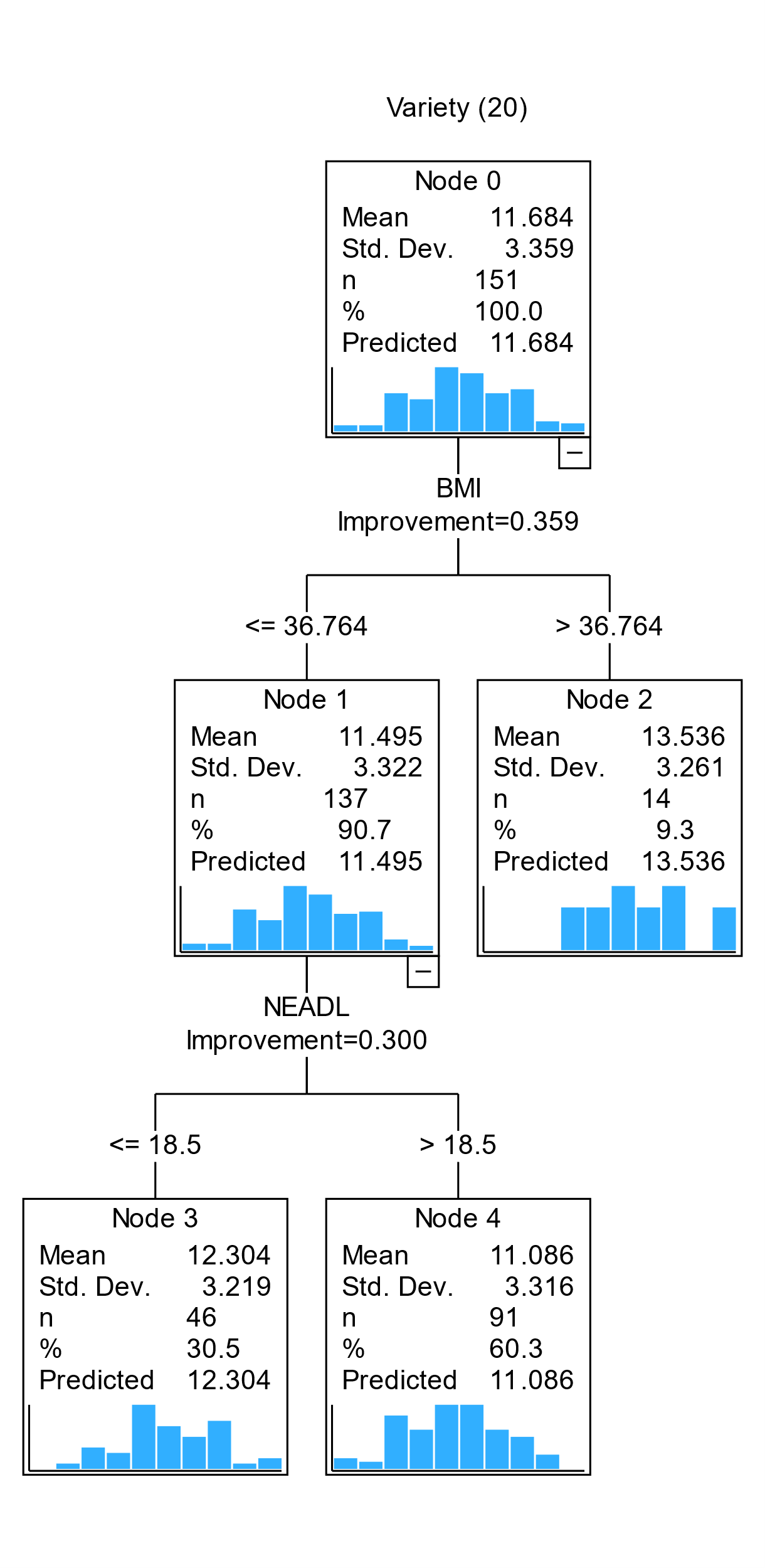 AdequacyModeration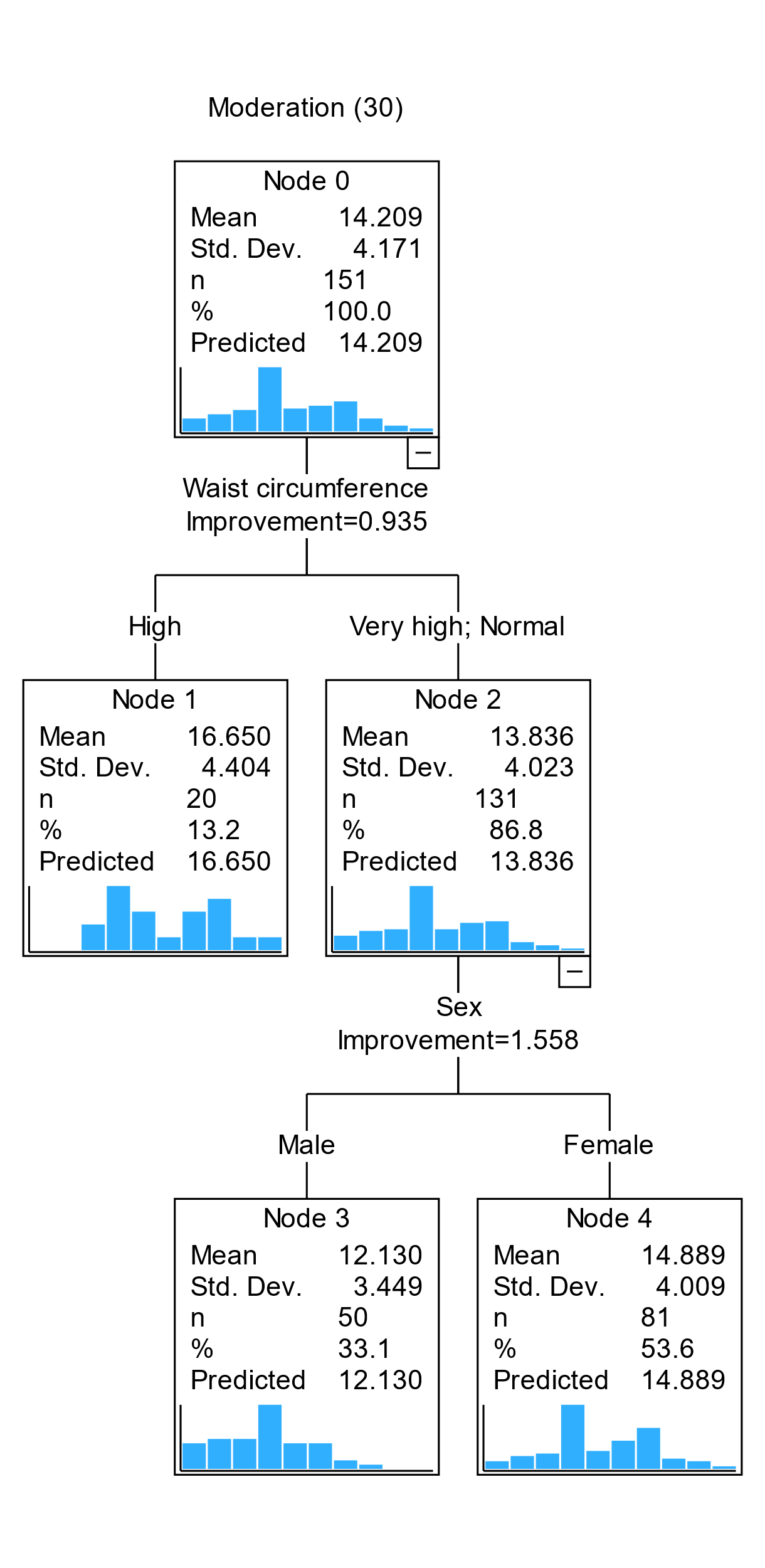 Balance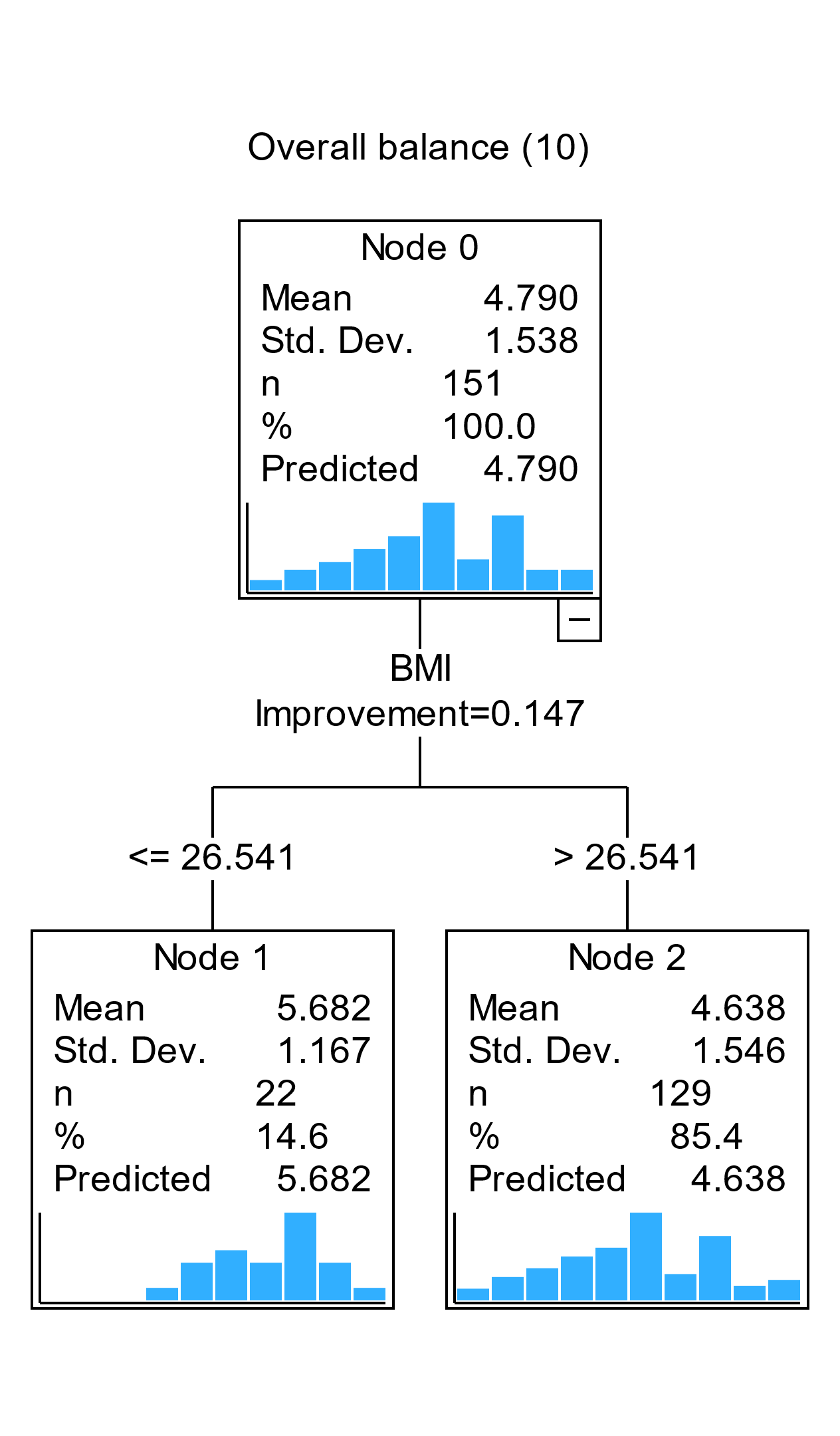 